INVITATION WEEK-END EAUX-VIVES PÔLE ESPOIRS 
À PAU DU 16 au 18 DÉCEMBRE 2023 
Départ : RDV samedi 16 décembre au club d’Angoulême – Iles de Bourgines 8hPrévoir Pique-Nique du samedi Midi !!!Retour : Retour au club d’Angoulême le lundi vers 20h.Objets du stage :Liste des stagiaires : Rappel : (Les listes U12 ET U15 sont non exhaustive, modifiable et actualisable à chaque vacance en fonction des appréciations du référent et des cadres sportifs des clubs. Certaines actions resteront ouvertes sur proposition des cadres.) Pour ce stage voici les listes des jeunes concernés, pour les U15 nous avons définis un ordre de priorité car nous sommes limités par le nombre de place dans les minibus et nous devons donc faire des choix. Dans une même liste nous nous engageons à faire tourner les effectifs. S’il reste de la place le R1 pourra inviter un sportif qu’il aura identifié.Hébergement :  AIRBNB (2 hébergements de 8 avec 1 cadre dans chaque)R1 Stage et Pôle : AUGU Lucas - polecdck16@gmail.com – 0623884993 R1 adjoint U15 : DOMTI Hicham - hic.d86@gmail.com - 0641190730Cadres :  Recherche un chauffeur cadre athlète !!!Camion :  CDCK16 POLE + CDCK16 SPORT (15 places)Prix : 160 € Maximum Les factures seront envoyées au club après le stage et ajustées en fonction du bilan financier de celui-ci, le prix indiqué au-dessus correspond à l’estimation maximum du coup du stage.
Matériel :-	Bateau en bon état et aux normes (poids, taille…), affaire de sport.-	Affaire de kayak chaude et en double, affaires de pluies, matériels de kayak aux normes (40L de gonfles obligatoire pour TOUS !!!).-	Vêtements chauds, plusieurs rechanges... -	Tenues de randonnées, de sport CO, outils pour récupérer des dossiers vidéo.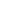 Inscriptions (A centraliser et à envoyer par le club uniquement)Coupon-réponse à envoyer par mail : AUGU Lucas - polecdck16@gmail.com – 0623884993La liste des inscriptions sera clôturée le 1 décembre 2023 à minuitAucune inscription ne sera prise après cette date.Club :____________________________________________________Remplir la fiche de liaison sanitaire ci-après et l’autorisation parentale pour les mineurs ! Une par stagiaire.ATTENTION :Pensez à afficher l’invitation suffisamment tôt pour que les jeunes et les parents soient au courant du stage à l’avance- La liste des inscriptions sera clôturée le 1 décembre à minuit, aucune inscription ne sera prise après cette date. Afin de confirmer la réservation de l’hébergement, la restauration…- Un mail peut suffire à : AUGU Lucas - polecdck16@gmail.com – 0623884993- Les fiches de liaison sanitaire doivent absolument être fournies au plus tard le jour du départ sinon aucun départ ne sera possible !!! - Elles peuvent être envoyées par mail avant ou donner au début du stage.AUTORISATION PARENTALE (pour les mineurs uniquement)Je soussigné Mme, M ....................................................................................................................................Tuteur légal de ...............................................................................................................................................L’autorise à participer au stage organisé par le CDCK16 à Pau qui se déroulera du 16 au 18 décembre.Contacts téléphoniques (domicile, travail, portable) : .....................................................................................J’autorise le responsable du stage à prendre toute décision concernant une éventuelle intervention chirurgicale.N° de sécurité sociale : ………………………………………        Signature du tuteur légale (parents)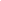 Fait à ................................................., le ........................... 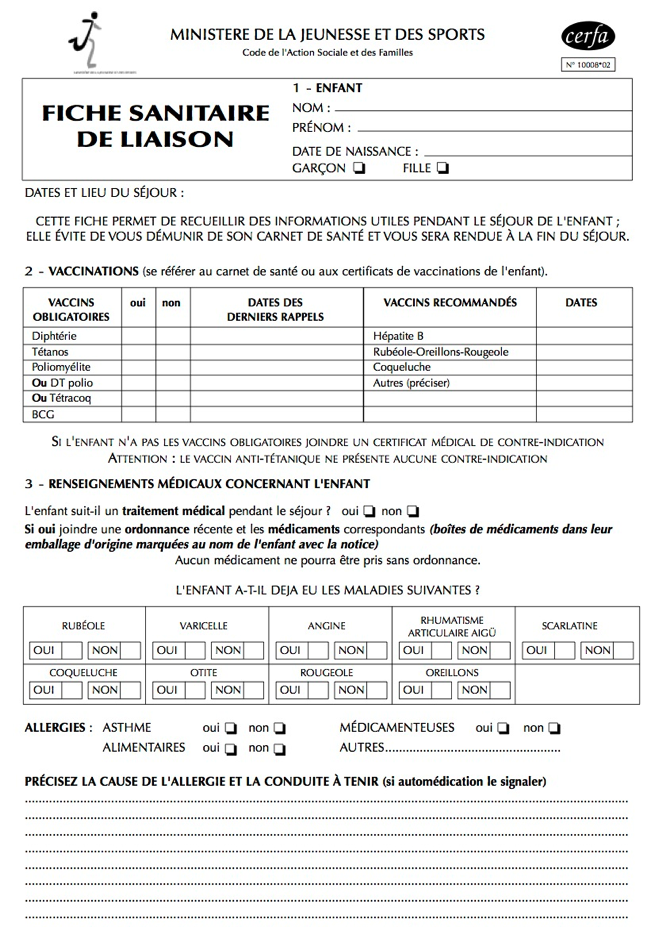 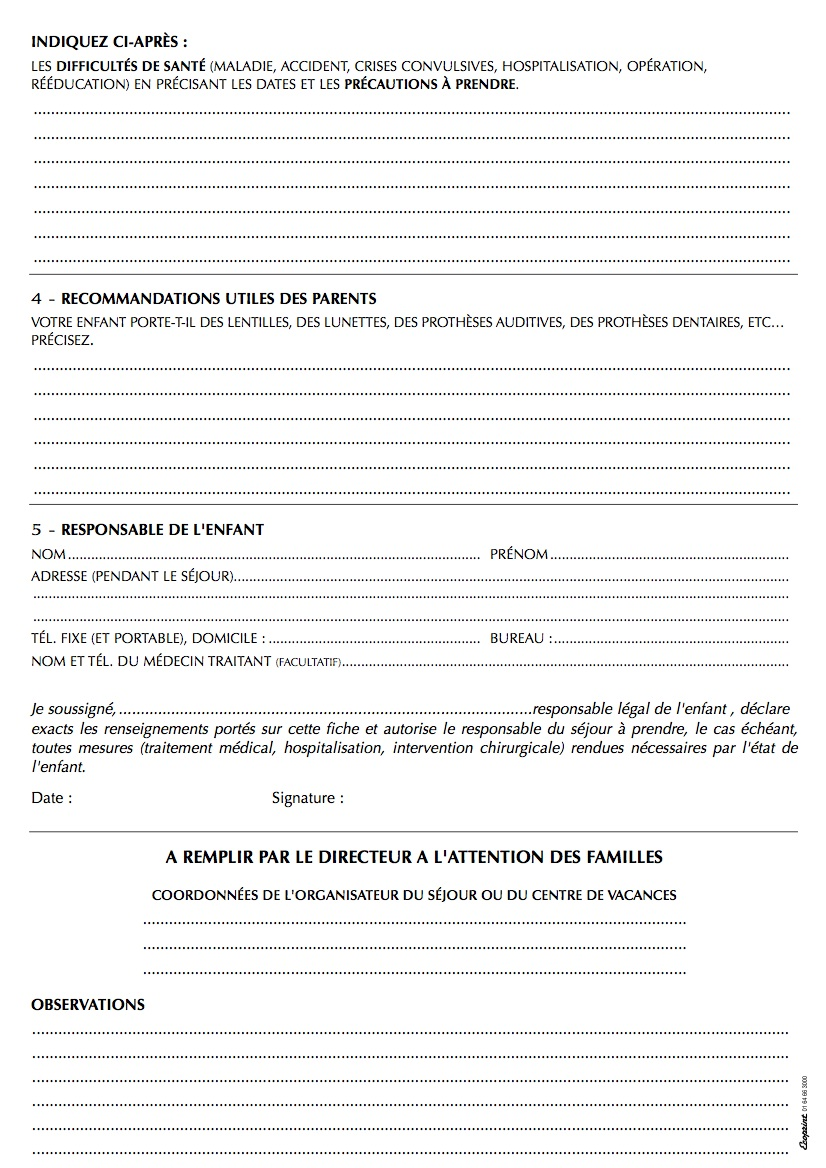 Public concernéU18 Pôle espoir Objectifs du stageStage d’eaux vives spécifique à la performance slalom : simulation de courses, vidéos…LISTE POLE U18LISTE POLE U18LISTE U15 – SELECTION ENTRAINEURLYNN GB
TIMOTHE BORDES
JULES RATHIER
JULES MAUGET
CLARA SEDRUE
TOM PAGNONMARION BROUILLET
THEO CHETOUI
LEO ALLAIS
ROBIN GUIGNARD
LUCAS GRANDJEANSACHA LARENAUDIE
VALENTIN GRAVEREAU
GABIN DELAUNAYANNA VRIGNAUDNom, PrénomN° LicenceSexe (H/F)Date de naissanceNiveau de pagaie couleurCatégorie